В рамках Всемирного Дня Чистоты председатель Молодёжного парламента при Совете депутатов Гаврилов Никита и председатель комиссии по социальным вопросам Захарова Ульяна совместно с депутатом Московской областной думы  Крымовым В.Б., заместителем главного редактора газеты "Призыв" Буглаевой Анной, сотрудниками администрации и волонтерами приняли участие в уборке с раздельным сбором отходов береговой линии Чулпановского пруда. Акция прошла под лозунгом – «Чистота начинается с нас!».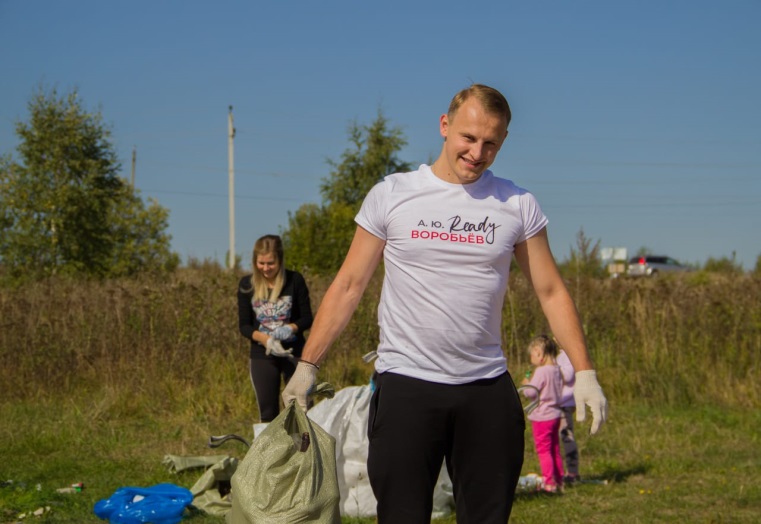 